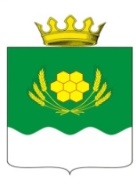 АДМИНИСТРАЦИЯ КУРТАМЫШСКОГО МУНИЦИПАЛЬНОГО ОКРУГА КУРГАНСКОЙ ОБЛАСТИПОСТАНОВЛЕНИЕот 11.04.2022 г.  № 83               г. КуртамышО конкурсной комиссии для проведения конкурса на замещение вакантной должности муниципальной службы в Администрации Куртамышского муниципального округа Курганской областиВ соответствии Федеральным законом  от 02.03.2007 г. № 25-ФЗ «О муниципальной службе в Российской Федерации», статьей 14  решения Думы Куртамышского муниципального округа Курганской области от 23.12.2021 г. № 98 «Об утверждении Положения о муниципальной службе Куртамышского муниципального округа Курганской области», Уставом Куртамышского муниципального округа Курганской области Администрация Куртамышского муниципального округа Курганской областиПОСТАНОВЛЯЕТ:1. Утвердить Порядок работы конкурсной комиссии для проведения конкурса на замещение вакантной должности муниципальной службы в Администрации Куртамышского муниципального округа Курганской области, согласно приложению 1 к настоящему постановлению.2. Утвердить состав конкурсной комиссии для проведения конкурса на замещение вакантной должности муниципальной службы в Администрации Куртамышского муниципального округа Курганской области, согласно приложению 2 к настоящему постановлению.3. Признать утратившими силу:- постановление Администрации Куртамышского района от 01.09.2016 г. № 92 «О конкурсной комиссии на замещение вакантной должности муниципальной службы в Администрации Куртамышского района»;- постановление Администрации Куртамышского района от 10.03.2021 г. № 30 «О внесении изменения в постановление Администрации Куртамышского района от 01.09.2016 г. № 92 «О конкурсной комиссии на замещение вакантной должности муниципальной службы в Администрации Куртамышского района».4. Настоящее постановление вступает в силу после его официального опубликования и распространяется на правоотношения, возникшие с 10 января 2022 года.5. Опубликовать настоящее постановление в информационном бюллетене «Куртамышский муниципальный округ: официально» и разместить на официальном сайте Администрации Куртамышского муниципального округа Курганской области.6. Контроль за выполнением настоящего постановления возложить на управляющего делами - руководителя аппарата Администрации Куртамышского муниципального округа Курганской области.Глава Куртамышского муниципального округаКурганской области                                                                                       А.Н. ГвоздевВоробьева О.М.21254Разослано по списку (см. на обороте)Порядок работы конкурсной комиссиидля проведения конкурса на замещение вакантной должности муниципальной службы в Администрации Куртамышского муниципального округа Курганской областиРаздел I. Общие положения1. Конкурсная комиссия для проведения конкурса на замещение вакантной должности муниципальной службы в Администрации Куртамышского муниципального округа Курганской области (далее - комиссия) образуется в соответствии с Федеральным законом  от 02.03.2007 г. № 25-ФЗ «О муниципальной службе в Российской Федерации», статьей 14  решения Думы Куртамышского муниципального округа Курганской области от 23.12.2021 г. № 98 «Об утверждении Положения о муниципальной службе Куртамышского муниципального округа Курганской области», Уставом Куртамышского муниципального округа Курганской области. 2. Комиссия для проведения конкурса на замещение вакантной должности муниципальной службы в Администрации Куртамышского муниципального округа Курганской области  является коллегиальным органом и действует на постоянной основе.Комиссия состоит из председателя, заместителя председателя, секретаря, членов комиссии и независимых экспертов. Независимыми экспертами могут быть представители научных, образовательных и других организаций, приглашаемые председателем комиссии.Состав комиссии формируется таким образом, чтобы была исключена возможность возникновения конфликтов интересов, которые могли бы повлиять на принимаемые комиссией решения.3. Комиссия в своей деятельности руководствуется Конституцией Российской Федерации, федеральными законами, иными нормативными правовыми и правовыми актами Российской Федерации, Курганской области, Куртамышского муниципального округа Курганской области.4. Организационное обеспечение деятельности комиссии осуществляет Общий отдел Администрации Куртамышского муниципального округа.Раздел II. Функции комиссии5. Комиссия выполняет следующие функции:- проведение конкурсов на замещение вакантных должностей муниципальной службы в Администрации Куртамышского муниципального округа Курганской области (далее - конкурс на замещение вакантной должности);- проведение конкурсов по формированию кадрового резерва на муниципальной службе в Администрации Куртамышского муниципального округа Курганской области (далее - конкурс по формированию кадрового резерва).6. Комиссия для выполнения возложенных на нее функций имеет право: - запрашивать и получать в установленном порядке от отраслевых (функциональных) органов, структурных подразделений Администрации Куртамышского муниципального округа Курганской области  необходимые для ее работы документы и материалы;- использовать в своей работе не противоречащие федеральным законам и другим нормативным правовым актам Российской Федерации и Курганской области различные методы оценки профессиональных и личностных качеств граждан (муниципальных служащих),  допущенных к участию в конкурсе на замещение вакантной должности (далее - кандидаты).7. При проведении конкурсов на замещение вакантной должности и по формированию кадрового резерва комиссия применяет Методику проведения конкурса на замещение вакантной должности муниципальной службы в Администрации Куртамышского муниципального округа Курганской области согласно приложению к настоящему Порядку.Раздел III. Заседание комиссии8. Заседание комиссии при проведении конкурса осуществляется при наличии не менее двух кандидатов, претендующих на замещение вакантной должности.9. Заседание комиссии считается правомочным, если на нем присутствует не менее двух третей от общего числа ее членов.10. Заседания комиссии проводит председатель комиссии  либо в его отсутствие заместитель председателя комиссии.В случае отсутствия секретаря комиссии для исполнения его обязанностей председатель комиссии назначает одного из членов комиссии.11. Председатель комиссии открывает заседание комиссии, секретарь оглашает повестку дня, знакомит членов комиссии с необходимой информацией, ведет протокол заседания комиссии.12. Член комиссии при осуществлении конкурсного отбора вправе голосовать только за одного из кандидатов.Член комиссии, участвующий в конкурсе, в голосовании не участвует.13. Решения комиссии по результатам проведения конкурса принимаются открытым голосованием простым большинством голосов ее членов, присутствующих на заседании.При равенстве голосов решающим является голос председателя комиссии.Решение комиссии принимается в отсутствие кандидата и является основанием для назначения его на вакантную должность муниципальной службы либо отказа в таком назначении.14. Решение комиссии оформляется в форме протокола и подписывается председателем комиссии, заместителем председателя комиссии, ее секретарем и всеми членами комиссии, присутствующими на заседании.15. По результатам конкурса на замещение вакантной должности и по формированию кадрового резерва комиссия принимает решение о признании одного из кандидатов победителем конкурса либо об отсутствии победителя.Комиссия вправе также принять решение, имеющее рекомендательный характер:- о включении в кадровый резерв кандидата, который не стал победителем конкурса на замещение вакантной должности муниципальной службы в Администрации Куртамышского муниципального округа Курганской области, но профессиональные и личностные качества которого получили высокую оценку;- о включении в кадровый резерв кандидата, который не стал победителем конкурса по формированию кадрового резерва на должности муниципальной службы в Администрации Куртамышского муниципального округа Курганской области, но набрал не менее 90 % баллов от общей суммы баллов, набранных победителем конкурса.Раздел IV. Заключительные положения16. При проведении конкурса по формированию кадрового резерва на должности муниципальной службы в Администрации Куртамышского муниципального округа Курганской области комиссия руководствуется Методикой проведения конкурса на замещение вакантной должности муниципальной службы в Администрации Куртамышского муниципального округа Курганской области.Управляющий делами - руководитель аппаратаАдминистрации Куртамышского муниципального округаКурганской области                                                                                          Г.В. БулатоваМетодикапроведения конкурса на замещение вакантной должности муниципальной службыв Администрации Куртамышского муниципального округа Курганской области1. Методика проведения конкурса на замещение вакантной должности муниципальной службы в Администрации Куртамышского муниципального округа Курганской области (далее - Методика) разработана в соответствии в соответствии с Федеральным законом  от 02.03.2007 г. № 25-ФЗ «О муниципальной службе в Российской Федерации», статьей 14  решения Думы Куртамышского муниципального округа Курганской области от 23.12.2021 г. № 98 «Об утверждении Положения о муниципальной службе Куртамышского муниципального округа Курганской области», Уставом Куртамышского муниципального округа Курганской области. 2. При проведении конкурса на замещение вакантной должности муниципальной службы в Администрации Куртамышского муниципального округа Курганской области  и конкурса по формированию кадрового резерва в Администрации Куртамышского муниципального округа Курганской области  (далее – конкурс) конкурсная комиссия для проведения конкурса на замещение вакантной должности муниципальной службы в Администрации Куртамышского муниципального округа Курганской области  (далее – комиссия) оценивает граждан Российской Федерации и муниципальных служащих, претендующих на замещение вакантной должности муниципальной службы Администрации Куртамышского муниципального округа Курганской области  (далее - вакантная должность) и (или) включение в кадровый резерв Администрации Куртамышского муниципального округа Курганской области  (далее - кандидат), на основании представленных ими документов об образовании, прохождении муниципальной службы, государственной гражданской службы Российской Федерации или иной государственной службы, осуществлении другой трудовой деятельности, а также на основе конкурсных процедур с использованием не противоречащих федеральным законам и другим нормативным правовым актам Российской Федерации методов оценки профессиональных и личностных качеств кандидатов, включая тестирование по вопросам информационно-коммуникационных технологий, выполнение конкурсного задания, подготовленного руководителями отраслевых (функциональных) органов, структурных подразделений Администрации Куртамышского муниципального округа Курганской области  на замещение должности (включение в кадровый резерв на должность) в котором проводится конкурс (далее - руководитель структурного подразделения). Применение всех конкурсных процедур является обязательным.3. При оценке профессиональных и личностных качеств кандидатов комиссия исходит из соответствующих квалификационных требований к вакантной должности и других положений должностной инструкции по этой должности, а также иных положений, установленных законодательством Российской Федерации и Курганской области о муниципальной службе, муниципальными правовыми актами Куртамышского муниципального округа Курганской области. 4. Тестирование на знание русского языка, законодательства Российской Федерации и по вопросам информационно-коммуникационных технологий (далее - ИКТ) проводится в электронном виде или на бумажных носителях. При тестировании на каждый вопрос предусматривается несколько вариантов ответов. Кандидатам предоставляется 30 минут для подготовки ответа на вопросы теста. В ходе тестирования не допускается использование кандидатами специальной, справочной и иной литературы, письменных заметок, средств мобильной связи и иных средств хранения и передачи информации, выход кандидатов за пределы аудитории, в которой проходит тестирование.Тестирование оценивается по пятибалльной системе.Тест по русскому языку состоит из 5 вопросов.По результатам тестирования на знание русского языка кандидатам выставляется:5 баллов, если даны правильные ответы на 100% вопросов;4 балла, если даны правильные ответы на 80-99% вопросов;3 балла, если даны правильные ответы на 60-79% вопросов;2 балла, если даны правильные ответы на 40-59% вопросов;1 балл, если даны правильные ответы на 20-39% вопросов;0 баллов, если даны правильные ответы менее чем на 20% вопросов.Тест на знание законодательства Российской Федерации состоит из 10 вопросов.По результатам тестирования на знание законодательства Российской Федерации кандидатам выставляется:5 баллов, если даны правильные ответы на 100% вопросов;4 балла, если даны правильные ответы на 80-99% вопросов;3 балла, если даны правильные ответы на 60-79% вопросов;2 балла, если даны правильные ответы на 40-59% вопросов;1 балл, если даны правильные ответы на 20-39% вопросов;0 баллов, если даны правильные ответы менее чем на 20% вопросов.Тест на знание информационно-коммуникационных технологий  (ИКТ) состоит из 5 вопросов.По результатам тестирования на знание ИКТ кандидатам выставляется:5 баллов, если даны правильные ответы на 100% вопросов;4 балла, если даны правильные ответы на 80-99% вопросов;3 балла, если даны правильные ответы на 60-79% вопросов;2 балла, если даны правильные ответы на 40-59% вопросов;1 балл, если даны правильные ответы на 20-39% вопросов;0 баллов, если даны правильные ответы менее чем на 20% вопросов.В случае если кандидат по общему результату тестирования набрал 6 и менее балов, он считается не прошедшим тестирование и к индивидуальному собеседованию не допускается.Результат тестирования предоставляется кандидату для ознакомления до проведения индивидуального собеседования. Информация о результатах тестирования оформляется в виде таблицы.5. Кандидаты, успешно прошедшие тестирование приглашаются на заседание комиссии.На заседании комиссии проводится индивидуальное собеседование, которое заключается в устных ответах кандидатов на вопросы по теме его будущей служебной деятельности, задаваемые членами конкурсной комиссии.Комиссия оценивает профессиональные и личностные качества кандидата, учитывая соответствие кандидата квалификационным требованиям к уровню профессионального образования, стажу и опыту работы, необходимым для выполнения обязанностей по должности, на замещение которой проводится конкурс.При этом комиссия оценивает кандидатов на соответствие следующим критериям:- уровень и профиль основного и дополнительного профессионального образования;- продолжительность и особенности деятельности в соответствующей профессиональной сфере, достигнутые результаты в профессиональной деятельности;- уровень профессиональных знаний в соответствующей сфере деятельности, знание действующего законодательства, регламентирующего данную сферу деятельности, владение современными профессиональными технологиями;- уровень владения навыками, повышающими общую эффективность профессиональной деятельности (владение электронной вычислительной техникой на уровне пользователя, иностранными языками, общая грамотность и прочее);- стремление к профессиональной самореализации на муниципальной службе, ориентация на служебный рост в сфере государственного управления;- стремление проявлять инициативу при решении поставленных задач, готовность прилагать значительные усилия для получения наилучшего результата;- стремление совершенствовать свои знания, умения и навыки, расширять кругозор;- соблюдение этики делового общения, способность аргументированно отстаивать собственную точку зрения.Результаты индивидуального собеседования оцениваются членами конкурсной комиссии:- в 5 баллов, если кандидат последовательно, в полном объеме, глубоко и правильно раскрыл содержание вопроса, правильно использовал понятия и термины, показал высокий уровень профессиональных знаний в соответствующей сфере, аналитические способности, навыки аргументированно отстаивать собственную точку зрения и ведения деловых переговоров, умение обоснованно и самостоятельно принимать решения;- в 4 балла, если кандидат последовательно, в полном объеме раскрыл содержание вопроса, правильно использовал понятия и термины, но допустил неточности и незначительные ошибки, показал достаточный уровень профессиональных знаний в соответствующей сфере, аналитических способностей, навыков аргументированного отстаивания собственной точки зрения и ведения деловых переговоров, умение самостоятельно принимать решения;- в 3 балла, если кандидат последовательно, но не в полном объеме раскрыл содержание вопроса, не всегда правильно использовал понятия и термины, допустил неточности и ошибки, показал средний уровень профессиональных знаний в соответствующей сфере, аналитических способностей, навыков аргументированного отстаивания собственной точки зрения и ведения деловых переговоров;- в 0 баллов, если кандидат не раскрыл содержание вопроса, при ответе неправильно использовал основные понятия и термины, допустил значительные неточности и ошибки, показал низкий уровень профессиональных знаний в соответствующей сфере, аналитических способностей, отсутствие навыков аргументированного отстаивания собственной точки зрения и ведения деловых переговоров.6. По итогам конкурса каждый член конкурсной комиссии выставляет кандидату соответствующий балл. Секретарь комиссии суммирует набранные баллы каждого кандидата и составляет общий рейтинг кандидатов, который вносится в протокол заседания комиссии.При подведении итогов конкурса комиссия принимает во внимание результаты тестирования, общий рейтинг кандидатов, а также мнение руководителя отраслевого (функционального) органа или структурного подразделения Администрации Куртамышского муниципального округа Курганской области, на должность в котором проводится конкурс.Итоговый балл определяется как сумма баллов тестирования и сумма баллов, выставленная всеми членами комиссии по результатам собеседования с кандидатами, прошедшими тестирование и оформляется в виде таблицы согласно приложению к настоящей Методике.Победителем по итогам проведения конкурсных процедур признается кандидат, который набрал наибольший итоговый балл.При равенстве итогового балла у нескольких кандидатов решение конкурсной комиссии принимается открытым голосованием простым большинством голосов ее членов, присутствующих на заседании конкурсной комиссии. При голосовании мнение членов конкурсной комиссии выражается словами "за" или "против". При равенстве голосов решающим является голос председателя конкурсной комиссии.Результатыпроведения конкурса на замещение вакантной должности муниципальной службы в Администрации Куртамышского муниципального округа Курганской областиСоставконкурсной комиссии для проведения конкурсана замещение вакантной должности муниципальной службы в Администрации Куртамышского муниципального округа Курганской областиПредседатель комиссии – Глава Куртамышского муниципального округа Курганской области;заместитель председателя комиссии - управляющий делами - руководитель аппарата Администрации Куртамышского муниципального округа Курганской области;секретарь комиссии – главный специалист Общего отдела Администрации Куртамышского муниципального округа Курганской области.Члены комиссии:руководитель Общего отдела Администрации Куртамышского муниципального округа Курганской области;руководитель структурного подразделения, в котором требуется замещение вакантной должности.Независимые эксперты.Управляющий делами - руководитель аппаратаАдминистрации Куртамышского муниципального округа Курганской области                                                                                        Г.В. БулатоваПриложение 1к постановлению Администрации Куртамышского муниципального округа Курганской области   от 11.04. 2022 г. № 83 «О конкурсной комиссии  для проведения конкурса на замещение вакантной должности муниципальной службы в Администрации Куртамышского муниципального округа Курганской области»Приложениек Порядку работы конкурсной комиссии для проведения конкурса на замещение вакантной должности муниципальной службы в Администрации Куртамышского муниципального округа Курганской области, утвержденному Постановлением Администрации Куртамышского муниципального округа Курганской области от 11.04.2022 г. № 83  «О конкурсной комиссии для проведения конкурса на замещение вакантной должности муниципальной службы в Администрации Куртамышского муниципального округа Курганской области »Приложение к Методике проведения конкурса на замещение вакантной должности муниципальной службы в Администрации Куртамышского муниципального округа Курганской области№ПоказателиФИОкандидатаФИОкандидатабаллбалл1Результаты тестирования на знание законодательства Российской Федерации, по 5-ти бальной шкале 2Тестирование на знание русского языка, по 5-ти бальной шкале 3Тестирование на знание информационно - коммуникационных технологий (ИКТ) по 5-ти бальной шкалеРезультат тестирования4Результаты собеседования по 5-ти бальной шкалеИтого набрано балловПриложение 2к постановлению АдминистрацииКуртамышского муниципального округа Курганской области  от 11.04. 2022 г. № 83 «О конкурсной комиссии для проведения конкурса на замещение вакантной должности муниципальной службы в Администрации Куртамышского муниципального округа Курганской области»